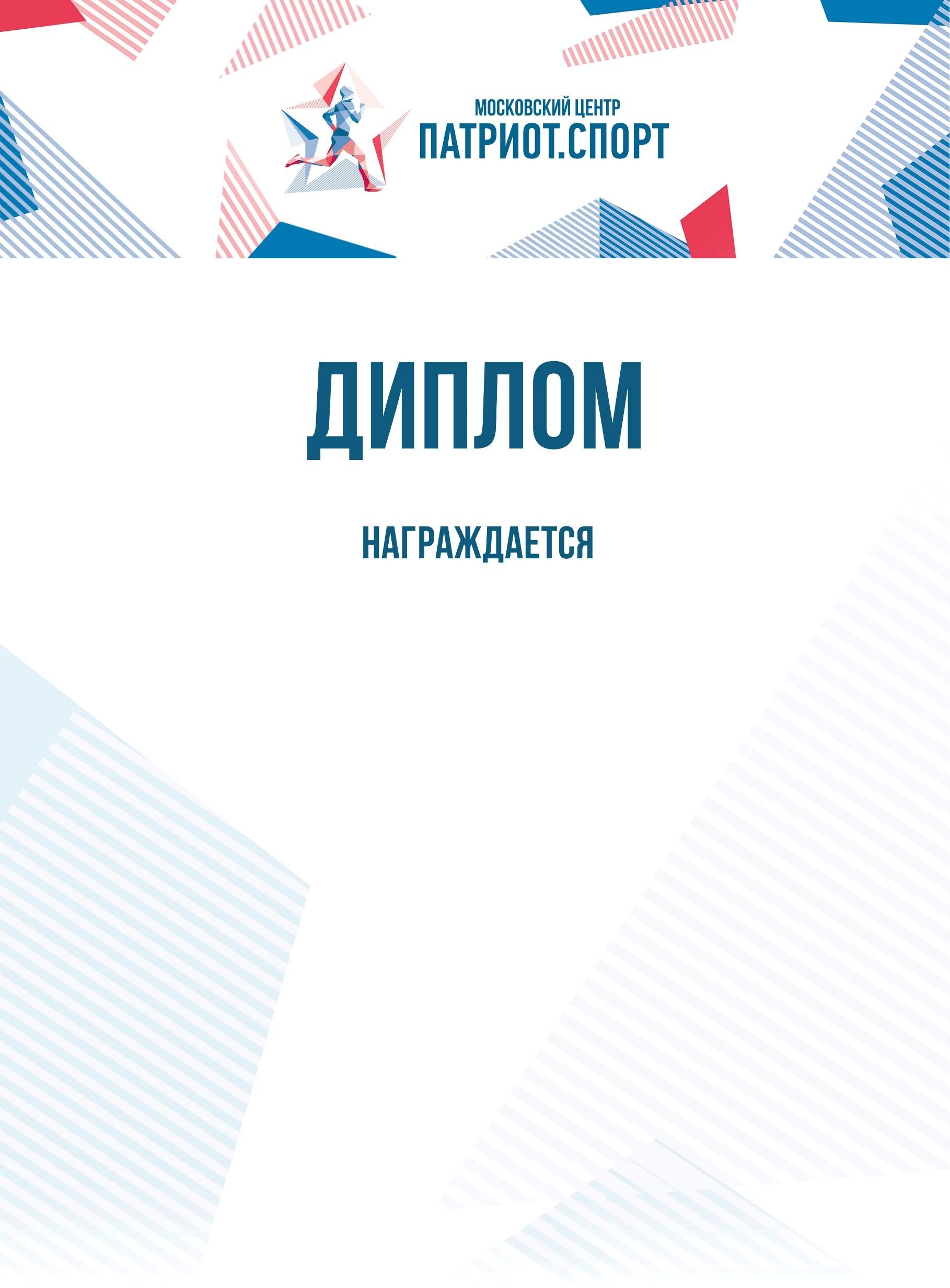 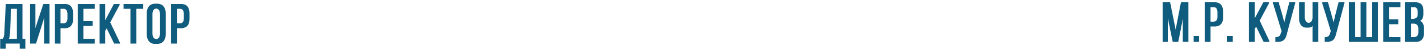 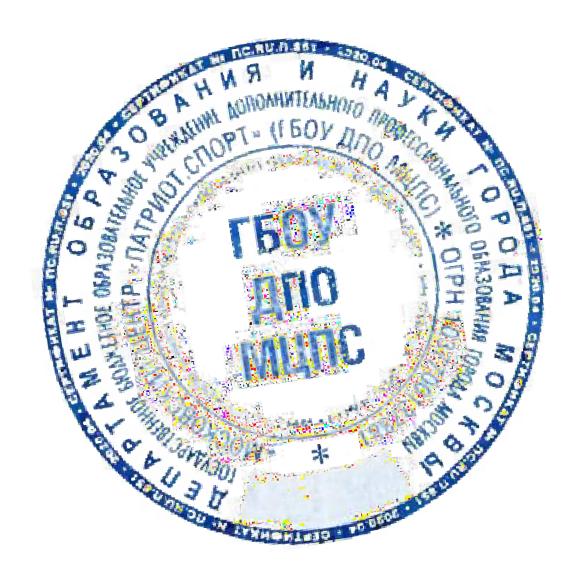 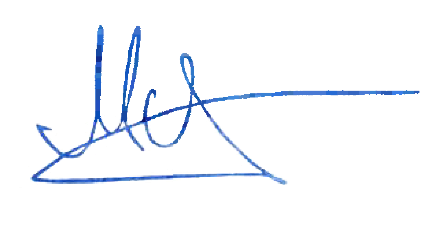 Команда  ГБОУ «МОСКОВСКАЯ МЕЖДУНАРОДНАЯ ШКОЛА»за III местов отборочном этапе   Чемпионата Школьной  баскетбольной   лиги «КЭС-БАСКЕТ» среди команд юношей 2005 г.р. и моложе сезона 2022-2023г.Москва, 2023 год